Prezydent Miasta Pruszkowa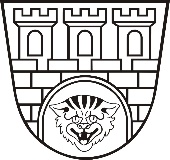 Zarządzenie nr 153/2023Prezydenta Miasta Pruszkowaz dnia 31 maja 2023 r.w sprawie przedstawienia Raportu o stanie 
Gminy Miasto Pruszków za rok 2022Na podstawie art. 28 aa ust. 1 ustawy z dnia 8 marca 1990 r. o samorządzie gminnym (t.j. Dz. U. z 2023 r. poz. 40 z późn. zm.), zarządzam:§ 1Przedstawienie Raportu o stanie Gminy Miasto Pruszków za rok 2022 Radzie Miasta Pruszkowa. § 2Raport podlega publikacji w Biuletynie Informacji Publicznej, jako załącznik do niniejszego Zarządzenia.§ 3Zarządzenie wchodzi w życie z dniem podpisania.Prezydent Miasta PruszkowaPaweł Makuch